Patterns and Formulae Solutions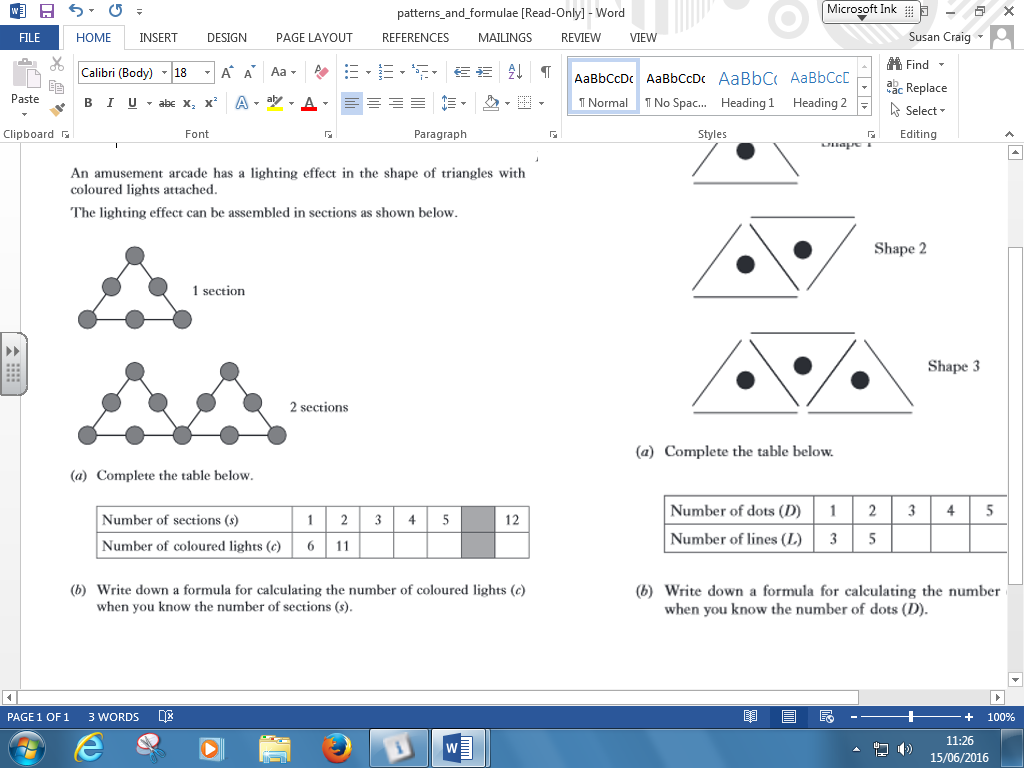 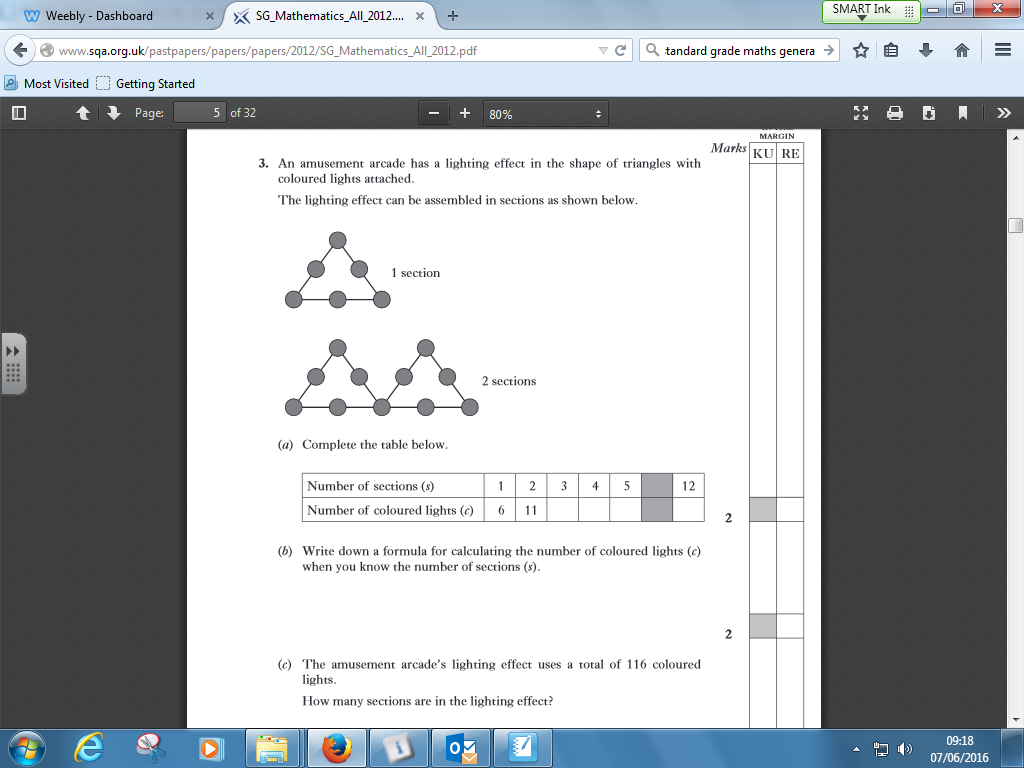 Sections (s)Coloured lights (c)	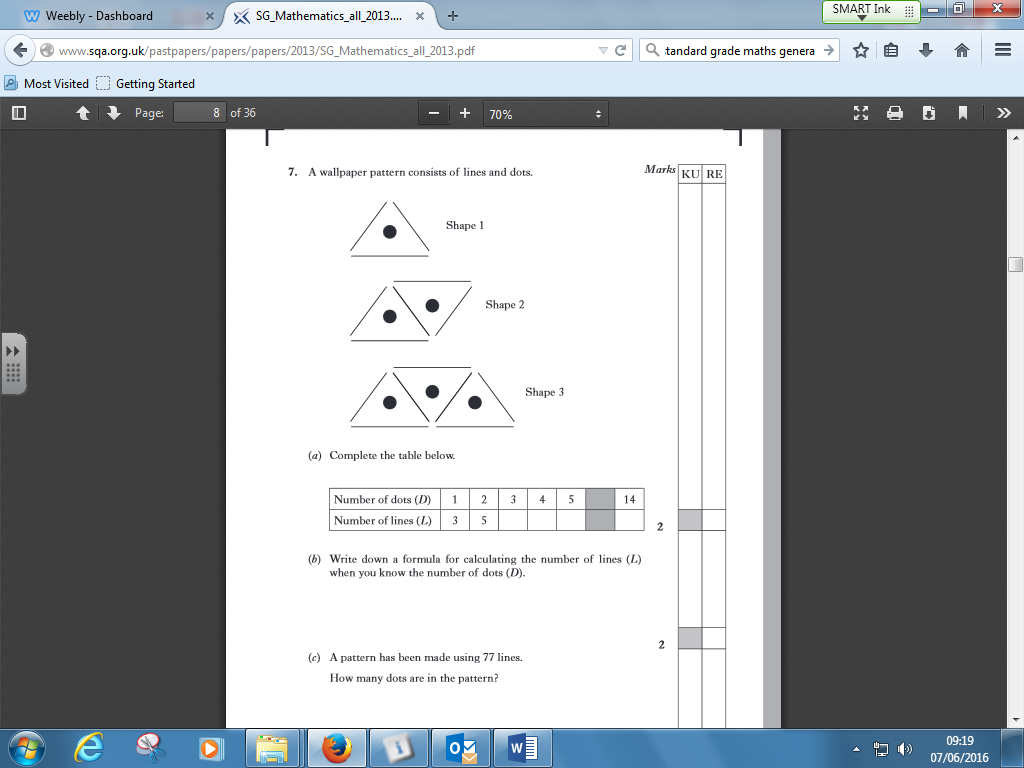 Sections (s)1234512Coloured lights (c)61116212661Sections (s)Dots (D)1234514Lines (L)35791129